Cartel PublicadoContratación Directa 2021CD-000122-PROVCDI Circuito Judicial, San JoséEl Poder Judicial recibirá ofertas electrónicas para la adquisición de Congelador para laboratorio y refrigeradores para muestras biológicas para la Sección de Bioquímica, hasta las 16: 30 h ora s d el 11 d e ju nio de 2021 .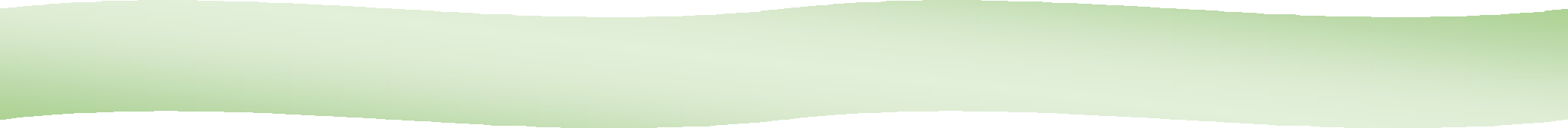 Para consultas y aclaraciones:Datos  del o  la oferente:  Los  Sigui ent es d atos  serán t omado s del  Sis tema  de  Ges t i ón  de Prov eed ores ,  por  lo  q ue, es  r es pons a bi li dad del pro veed or ( a) m ant ener l a i nfor mación actua li zada en el s is tema. Medio oficial de notificaciónTodos los y las oferentes pueden presentar su oferta, aunque se encuentren inscritos o no en el Registro de Proveedores, pero será obligatorio que en su oferta se establezca el medio oficial para recibir notificaciones, una vez realizada la apertura de ofertas se les hará llegar un correo electrónico, en el cual se solicitará la validación del correo electrónico señalado en la oferta, esto en caso de que el mismo no se encuentra ya validado en el Registro de Proveedores.La validación de correos electrónicos se realizará mediante el Sistema de Validación de Cuentas de Correo Electrónico, mismo que se podrá acceder a la dirección electrónica ht t ps ://pj enl inea 3.po der-j udi cial .go . cr/v cce.us er in ter fac e/ o ingresando a la página del Poder Judicial w ww .po der-jud icial .go. cr a la opción "Trámites en Línea“ y luego a “Registro y Validación de la Cuenta de Correo para Recibir Notificaciones". Para cualquier duda o consulta sobre el trámite de validación de cuentas decorreo  electrónico  deberá  comunicarse  con  Claudia  Rosales  Sánchez  al  teléfono  2295-4243  o  al  correo  electrónico c ros ales @po der-jud icia l.go. cr Si está inscrito o no en el Registro de Proveedores y el correo electrónico que se señala en la oferta como medio oficial de notificaciones no se encuentra validado, de igual forma éste será utilizado para hacer efectiva la notificación de toda documentación que se requiera en esta contratación. Por lo que será responsabilidad absoluta de la o el oferente de velar porque los medios de notificación que establece en su oferta como oficiales, se encuentren validados al momento de realizar la apertura de ofertas y durante el proceso del trámite de esta contratación, en caso de no definir un medio de notificación oficial se faculta a la administración para que automáticamente utilice como tal cualquier correo electrónico que se indique en la oferta.Requisitos de admisibilidad:Condiciones particulares de la oferta:Detalle de la contrataciónPrecio en la oferta electrónicaA la hora de incluir el precio en la oferta electrónica, deberá considerar lo siguiente:En el caso de requerir exoneración de impuestos de nacionalizaciónMétodo de evaluación: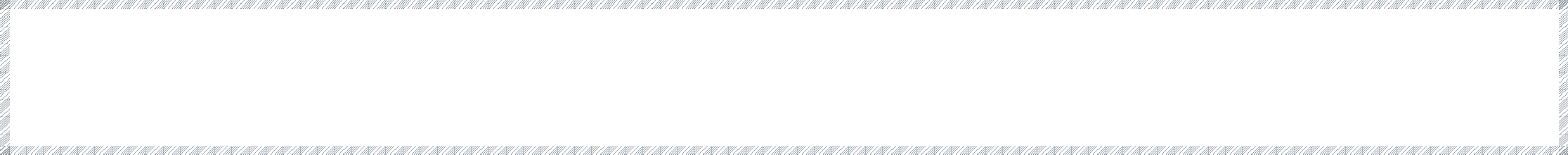 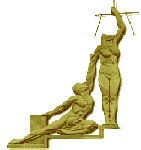 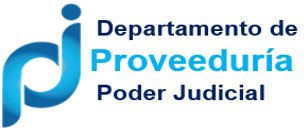 PODER JUDICIAL SUBPROCESO DE COMPRAS DIRECTASCONTRATACIÓN DIRECTA ELECTRÓNICADesempate:Si dentro de los oferentes empatados, solo se encuentra uno que tenga la condición de PYME, será ganador este último, de conformidad con la preferencia legal establecida en el artículo 20 inciso a) de la Ley de Fortalecimiento de las Pequeñas y Medianas Empresas.Si la condición de empate se da entre varios oferentes, y dos o más de ellas tienen la condición de PYME, los criterios que por su orden se seguirán para resolverlo y determinar el o la adjudicatario(a) serán los siguientes:Se otorgará un puntaje adicional a cada PYME que les reconoce el artículo 55 bis del Reglamento a la Ley de Contratación Administrativa, a saber:PYME de industria:  5 puntos.PYME de servicio:    5 puntos.PYME de comercio: 2 puntos.En caso de mantenerse la condición de empate, ganará la plica que ofrezca  un período mayor de garantía sobre el objeto ofertado.Si persiste el empate tendrá primacía quien presente un menor plazo de entrega.De persistir la condición de empate, como último criterio de desempate, se recurrirá a efectuar un sorteo en el Departamento de Proveeduría, el cual será convocado oportunamente.En caso de empate entre dos o más oferentes con condición NO PYME, los criterios que por su orden se seguirán para determinar el o la adjudicatario(a) serán los siguientes:Tendrá primacía la plica que ofrezca un período mayor de garantía sobre el objeto ofertado.Si persiste el empate tendrá primacía quien presente un menor plazo de entrega.De persistir la condición de empate, como último criterio de desempate, se recurrirá a efectuar un sorteo en el Departamento de Proveeduría, el cual será convocado oportunamente.Forma de realizar el sorteo:El Departamento de Proveeduría convocará a los oferentes que mantuvieron la condición de empate y procederá a realizar un sorteo en presencia de quienes  quieran  asistir.  En  este sorteo, se procederá a imprimir en una hoja la palabra “Ganador”, luego esta impresión se recortará y seguidamente se recortarán del mismo tamaño del primer recorte,  trozos  en blanco de la  misma hoja los  cuales representan a los oferentes que fueron convocados al sorteo; seguidamente entre los representantes que asistan se realizará el sorteo.En caso de ausencia de algún oferente convocado, éste se sustituirá con personal del Departamento de Proveeduría quien lo representará en este sorteo, por lo que un representante   de   cada   oferente   sacará   de   la   bolsa   un   trozo   de   papel,   resultandoApartado 1 Declaraciones JuradasLas mismas serán parte del documento de oferta electrónica que genera el sistema para ser firmado por la persona autorizada a firmar ofertas.Declaro bajo juramento:Que mi representada (en caso de persona jurídica o física) se encuentra al día en el pago de impuestos municipales, de conformidad con el artículo 65 del Reglamento a la Ley de Contratación Administrativa.Que mi representada (en caso de persona jurídica o física) no está afectada por causal de prohibición para contratar con el Estado y sus Instituciones según lo indicado en el art. 22 y 22 BIS de la Ley de Contratación Administrativa.Que mi  representada (en  caso  de persona  jurídica o  física) no  se  encuentra inhabilitada  para  contratar con  el sector público de conformidad con el artículo 100 y 100 BIS de la Ley de Contratación Administrativa.Que las personas que ocupan cargos directivos o gerenciales, representantes, apoderados o apoderadas y los y las accionistas de esta empresa no se encuentran afectos por las incompatibilidades que indica el art. 18 de la “Ley Contra la Corrupción y el Enriquecimiento ilícito en la función Pública”.Declaro que mi representada cuenta con la suficiente solvencia económica para atender y soportar el negocio que oferta en caso de resultar adjudicatario.Declaro que acepto y cumpliré fielmente con las condiciones, requerimientos, especificaciones y requisitos técnicos de esta contratación.Que el personal propuesto para la realización del proyecto no tiene ningún asunto judicial en trámite en los despachos en los que está realizando las labores de los trabajos que se estarán contratando.Apartado 2Condiciones para considerar en la presentación de la oferta electrónicaEl registro de la oferta electrónica únicamente se puede realizar por medio del Sistema de Gestión de Proveedores, para lo cual el (la) interesado (a) en participar en esta contratación, deberá acatar las siguientes condiciones:El (la) proveedor (a) debe contar con un certificado de firma digital.El (la) proveedor (a) debe estar registrado en el Sistema de Gestión de Proveedores del Poder Judicial (SIGEPRO), así como también la persona autorizada para firmar ofertas electrónicas. En caso de no estar registrado en el sistema o no cuente con la clave para ingresar, deberá ya sea el representante legal de la casa comercial o la persona física que labore de manera personal según corresponda, enviar la solicitud de inclusión al sistema y generación de clave de  acceso,  a  más  tardar  un  día  hábil  antes  de  la  apertura  de  ofertas  de  la  presente  contratación,  al  correoelectrónico    pro v ee _s is t ema s@pod er-jud icia l. go. c r, junto  con   la  personería  jurídica  de  la  empresa  en  formaescaneada, o copia de la cédula de identidad escaneada, en caso de que el oferente sea una persona física., caso contrario no será posible asegurar el registro adecuado y en tiempo para que se pueda registrar la oferta de forma oportuna.En la página Web del Departamento de Proveeduría (http s:/ /www. pode r- ju dicia l.go . cr/ pro vee dur ia ),  apartado oferta electrónica podrá descargar la guía rápida y algunos videos que le facilitarán la presentación de la oferta electrónica, así como el Reglamento de Adquisiciones Electrónicas, para conocimiento y acatamientos de las partes. Asimismo, en el anexo N° 1 del presente cartel, se adjunta un archivo con los pasos rápidos y sencillos para el registro de la oferta electrónica.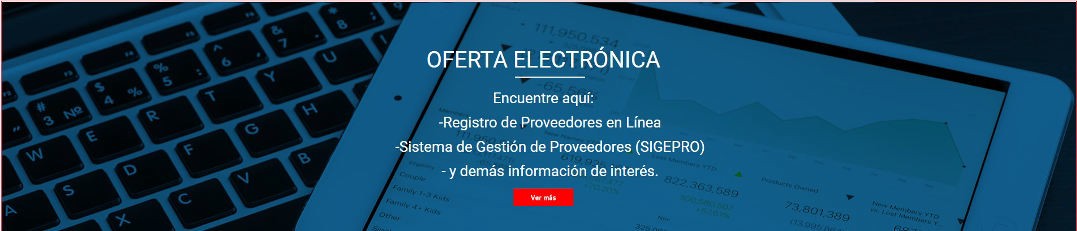 Se advierte a los proveedores que el SIGEPRO, sólo tiene compatibilidad con el sistema operativo Windows y las plataformas sólo funcionan con Internet Explorer o Google Chrome. En el caso de los dispositivos electrónicos o computadoras MAC, dado al sistema operativo que usan no son compatibles con la plataforma, ni tampoco lo es el navegador Safari, por lo que no les permitirá el registro y firma de la oferta electrónica.Los documentos que se necesite adjuntar a la oferta no deben sobrepasar el tamaño de 20 megas; en caso contrario se deberá comprimir o partir la información; con aplicaciones como WinRAR, WinZip, 7Zip.La Proveeduría pone a disposición las siguientes fa cili dades adi ciona les para presentar la ofertar electrónica: Con sult a tel efó nica a los números 2295-4780/ 2295-3653/ 2295-3656 con el Lic. German Hernández Sequeira, Licda. Farine Monge Salas o la Licda. Adriana Esquivel Sanabria en horario 7:30 a.m. a 12: m.d / 1:00 p.m. a 4:30 p.m.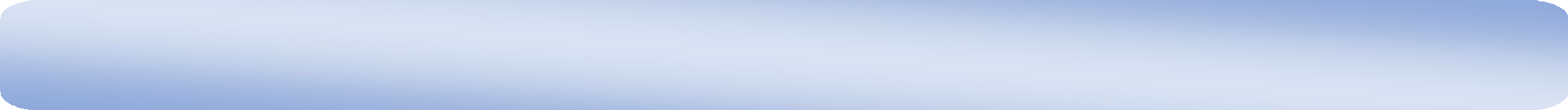 Apartado 3Condiciones generalesEste apartado es para uso exclusivo de conocimiento y cumplir del o la oferente.Para la contratación que promueve el Poder Judicial, los o las oferentes que participen deben observar y ajustarse en lo pertinente a las siguientes condiciones generales:Los expedientes están disponibles al público en general y se puede consultar el expediente digital en la siguiente dirección: htt p:// ww w.po d er-ju dic ia l. g o.cr/ pr ovee dur ia / en “Consultas y Servicios”, apartado Expediente electrónico.Por el solo hecho de presentar oferta, se entenderá como una manifestación inequívoca de la voluntad del oferente de contratar con pleno sometimiento a las condiciones y especificaciones de este cartel, así como a las disposiciones legales y reglamentarias  pertinentes.Será oferente la persona física o jurídica que presente oferta, actuando directamente, o por medio de un representante autorizado.Documentos a aportar.Toda oferta presentada por un proveedor o proveedora nacional contendrá los siguientes documentos o certificaciones.El o la oferente nacional debe adjuntar certificación en la que acredite que se encuentra al día con las obligaciones con el Fondo de Desarrollo Social y Asignaciones Familiares (Fodesaf), conforme lo estipulado en el artículo 22 de la Ley 5662.Todo oferente que no esté inscrito y activo en el Registro  de Proveedores  Institucional deberá  adjuntar copia de la personería jurídica de la empresa o cédula de identidad del oferente.Certificaciones que el Departamento de Proveeduría consultará vía sistema electrónico:De conformidad con el oficio N° DCO-0562-2017 de fecha 08 de junio de 2017, de la Caja Costarricense de Seguro Social, debido a la automatización de procesos y a los avances tecnológicos la consulta para verificar si los oferentes se encuentran al  día  con  las  obligaciones  de  la  Seguridad  Social,  se  puede  realizar  mediante  la  dirección  electrónica  autorizadaww w.cc ss .sa.c r “Patrono al día/ Consulta Morosidad”, en adelante el Departamento de Proveeduría  verificará  que  los oferentes nacionales se encuentren al día con las obligaciones obrero patronales con la Caja Costarricense  de Seguro Social, o bien, que tenga arreglo de pago aprobado por ésta. En este sentido, de acuerdo con la Ley 8909 publicada en la Gaceta N°46 de 7 de marzo del 2011, mediante la cual se reforma el artículo 74 bis de la Ley Orgánica de la C.C.S.S., dicha consulta se realizará mediante la dirección autorizada, la cual se encuentra disponible actualmente.De conformidad con el oficio N° DSC-03-2018 de fecha 15 de enero de 2018, de la Dirección General de Tributación, mediante el cual informa la posibilidad de verificar mediante la dirección electrónica que estableció y autorizó el Ministerio de Hacienda para verificar si las personas físicas o jurídicas, se encuentran al día con el pago de los impuestos que administra dicha Dirección, en adelante el Departamento de Proveeduría para todo proceso de Contratación Administrativa, verificará que los oferentes nacionales se encuentren al día con las obligaciones tributarias que administra la Dirección General de Tributación.Las consultas de pago de impuesto que se verificaran son las siguientes:Consulta Situación Tributaria: ht t ps ://www. h ac iend a.go.cr/ ATV/ fr mC ons ul taSit uTr ibu tari a.aspx Sin perjuicio de lo anterior, en todo caso el Poder Judicial podrá constatar en cualquier momento, el cumplimiento de las obligaciones tributarias. De la Verificación del ajuste de la contratación:El Poder Judicial, mediante el ente técnico supervisor le corresponde verificar la correcta ejecución del objeto contractual y el Subproceso de Verificación y Ejecución Contractual tomará acciones una vez se le notifique anomalía alguna.En caso de que el adjudicatario o la adjudicataria incurra en incumplimiento o conductas como las tipificadas por la Ley de Contratación Administrativa; sus reformas y su Reglamento, se expondrá a la aplicación de las sanciones respectivas a través del Sub Proceso de Verificación y Ejecución Contractual del Departamento de Proveeduría, quien podrá accionar de apercibimientos, inhabilitaciones, ejecución de la garantía de cumplimiento, multas e incluso el reclamo de daños y perjuicios, según corresponda. En caso de que el adjudicatario o la adjudicataria no haga entrega de los bienes y/o servicios pactados, se hará consulta a las personas usuarias directos del servicio respecto a los daños y perjuicios irrogados a la Administración. Si estos  no se lograr  determinar, se cobrará al menos el costo real y efectivo del nuevo procedimiento tramitado para suplir los bienes y servicios, claro está en caso de que este se haya realizado.Se advierte a los posibles adjudicatarios y adjudicatarias, que, en la ejecución del contrato, si por razones debidamente justificadas se hiciera imposible la entrega en el tiempo ofertado, así deberá hacerlo saber al Subproceso de Verificación y Ejecución Contractual del Departamento de Proveeduría Judicial, solicitando la prórroga respectiva antes de que venza el plazo prometido, conforme lo establece el artículo 206 del Reglamento a la Ley de Contratación Administrativa. La recepción del objeto de la contratación se llevará a cabo de manera pura y simple o bajo protesta, por parte del usuario o usuaria, según el o la contratista haya ejecutado el contrato a entera satisfacción o no. Para estos efectos dicha oficina, emitirá la respectiva acta de recibido y la remitirá al Subproceso de Verificación y Ejecución Contractual. El acta de recibo y revisión de los bienes, construcciones, remodelaciones o servicios adquiridos, según corresponda, se ajustará en lo pertinente a las estipulaciones de los artículos 159, 202 y 203 del Reglamento a la Ley de Contratación Administrativa."D   e los términos de pago: Para las líneas de la 1 a la 6, el pago será una vez entregado de conformidad con el objeto contractual y que este sea a satisfacción de la Sección de Bioquímica.En acatamiento a la circular Nº 184-2005 emitida por el Consejo Superior y de conformidad con el artículo 10 de la Ley Nº 8131 del 16 de octubre de 2001, Ley de la Administración Financiera de la  Republica  y  Presupuestos  Públicos,  que establece a favor de las instituciones públicas la libertad de fijar los medios de pago a utilizar, se advierte que el Poder Judicial realizará los pagos bajo la modalidad de Transferencia Electrónica a través de la Tesorería Nacional del Ministerio de Hacienda en cualquier cuenta que tenga un domicilio financiero registrado en el Banco Central de Costa Rica, dado que la plataforma de pagos que se utiliza es el Sistema Interbancario de Pagos Electrónicos (SINPE) de dicha entidad.En aquellos casos en que el pago por transferencia se vaya a tramitar por primera vez, se debe remitir  vía  correo electrónico dep to -fic o @Pod e r-Jud i cial .go .cr al Departamento Financiero Contable la certificación de cuenta que  emite  la entidad financiera.Dicha transferencia bancaria se ejecutará una vez que sea entregado el bien y servicio respectivo, y recibido a entera satisfacción del Poder Judicial. Para tales efectos, el adjudicatario debe presentar en un lapso no mayor de cinco días hábiles a partir de la prestación del servicio a satisfacción, la facturación respectiva (factura comercial electrónica, autorizada por la Dirección General de Tributación, remitiendo en el caso que corresponda al correo electrónico señalado por la oficina usuaria los archivos: pdf de la factura electrónica, archivo xml de la factura electrónica y archivo xml de aceptación del Ministerio de Hacienda) ante la Administración, sea el Departamento Financiero Contable u oficina usuaria, con el visto bueno del usuario en la factura con firma digital o en su defecto firma física con los correspondientes requisitos (firma, nombre, número decédula, sello de la oficina y fecha). El pago se hará efectivo en un plazo no mayor a 30 días naturales a partir del recibido a satisfacción del bien y servicio, el cual se brindará con la aprobación final del acta en el SIGA-PJ, por parte de la persona autorizada para tales efectos.En el caso de pagos en moneda extranjera, el Departamento Financiero Contable ejecutará el pago en colones costarricenses, salvo lo dispuesto en el artículo 49 de la Ley Orgánica del Banco Central de Costa Rica. Para ese efecto se utilizará el tipo de cambio de referencia para la venta, calculado por el Banco Central de Costa Rica, vigente al momento de la confección de la transferencia electrónica de fondos, según lo regula el artículo 25 del Reglamento a la Ley de Contratación Administrativa y en ningún caso el monto pagado será superior al estipulado en el pedido, siempre y cuando el bien o servicio entregado cumpla con las características y especificaciones requeridas y el proveedor presente la facturación a cobro en los siguientes 5 días hábiles al recibido a satisfacción del bien y su instalación. En la medida de lo posible la facturación deberá presentarse en la moneda de la contratación.Las facturas comerciales por concepto de prestación de servicios al Poder Judicial que se presenten para trámite de pago deben reunir los siguientes requisitos:Pueda contener cualquiera de los nombres que se detallan: 1-   Corte Suprema de JusticiaPoder JudicialCorte Suprema de Justicia-Poder JudicialConsignar el recibido conforme de los servicios, si es física, indicando como mínimo la fecha, nombre completo, número de cédula y la firma del funcionario responsable del recibido a satisfacción, si es electrónica consignado la firma digital.Especificar en el detalle, el tipo de servicios, la cantidad y el costo unitario del servicio adquirido, con la finalidad de dar cumplimiento a las directrices emitidas por el Ministerio de Hacienda en cuanto a las características de las facturas comerciales. Para las contrataciones en moneda diferente a colón, se deberá indicar el precio unitario y precio total en la moneda adjudicada.Las facturas comerciales (física o electrónica) deben estar debidamente registradas ante el Ministerio de Hacienda, lo que se verificará con el timbraje correspondiente o la dispensa emitida por el citado Ministerio y resoluciones de la Dirección General de Tributación sobre la incorporación de comprobantes electrónicos.Las facturas electrónicas deben cumplir con las disposiciones que establezca la Dirección General de Tributación en las Directrices o normativa que al efecto se publiquen.g) Dicha factura debe ser con la numeración electrónica tal y como lo dispone la Dirección General de Tributación del Ministerio de Hacienda en las directrices DGT-R -48 -201 6“  Autorización para el uso de los comprobantes electrónicos” y DGT -R- 51-2016 “obligatoriedad para el uso de los comprobantes electrónicos”.A los documentos que no contengan los requisitos anteriormente indicados no se les dará trámite, ni se recibiránCon la implementación del Sistema Integrado de Gestión Administrativa del Poder Judicial (SIGA PJ), el o la contratista que requiera realizar trámites por concepto de diferencial cambiario, deberá de remitir su gestión por escrito al Departamento de Proveeduría, a la dirección de  correo  electrónico  licitaciones@poder-judicial.go.cr.  Es  importante  que tomen en consideración que, el procedimiento aplica en el momento de realizar el pago de facturas en moneda distinta acolón, por lo que se realizará el proceso de recálculo de forma automática, el cual consiste en actualizar el monto al tipo de cambio, considerando los siguientes escenarios:Escenario 1: Si el Proveedor presentó las facturas a cobro dentro del plazo ordenatorio de 5 días hábiles siguientes al recibido a satisfacción del bien o servicio por parte del Poder Judicial, se utilizará la fórmula:Donde:P= Principal en dólares cobrado en la(s) factura (s) cancelada(s). NC= Notas de crédito si las hubiereTC del día de pago = Tipo de cambio del día de la transferencia.Escenario 2: Si el Proveedor presentó las facturas a cobro fuera del plazo ordenatorio de 5 días hábiles siguientes al recibido a satisfacción del bien o servicio por parte del Poder Judicial, no obstante, el Poder Judicial logró acreditar el pago dentro del plazo de 5 días hábiles más 30 días naturales posteriores inmediatos al recibido conforme del bien o servicio, se utilizará la fórmula:Donde:P = Principal en dólares cobrado en la(s) factura (s) cancelada(s) NC = Notas de crédito si las hubiereTC del día de pago = Tipo de cambio del día de la transferencia.Escenario 3: Si el Proveedor presentó las facturas a cobro fuera del plazo ordenatorio de 5 días hábiles siguientes al recibido a satisfacción del bien o servicio por parte del Poder Judicial, lo cual originó que la acreditación del pago fuera después del plazo de 5 días hábiles más 30 días naturales posteriores inmediatos al recibido conforme del bien o servicio, se utilizara la fórmula:Donde:P = Principal en dólares cobrado en la(s) factura (s) cancelada(s). NC = Notas de crédito si las hubiere.TC menor= Tipo de cambio que resulte menor entre el del día último del plazo de 5 días hábiles y 30 días naturales con que se cuenta para pagar y el tipo de cambio del día en que se acreditará el pago a la cuenta bancaria del Proveedor, utilizando el tipo de cambio de venta del colón con respecto al dólar, calculados por el Banco Central de Costa Rica.Lo anterior por cuanto, el tiempo de más que transcurra entre el plazo que se concede y la fecha real en que el proveedor presente a trámite de cobro la factura, no debe convertirse en un mecanismo que afecte el Tesoro público y por lo tanto, no generará cargo alguno para el Poder Judicial.De conformidad con lo dispuesto por la Ley del Impuesto sobre la Renta, así como lo establecido en su Reglamento y reformas respectivas, en el pago a realizar a quienes resulten adjudicatarios, se les retendrá el porcentaje correspondiente por ese concepto.En los casos en los cuales la forma de pago sea internacional el adjudicatario debe consultar la información respectiva en la siguiente dirección electrónica http s:/ /www. pode r- ju dicia l. go. cr/ pro ve edu ria , en “Consultas y Servicios”, apartado de Información de interés para los proveedores. De lo s Daño s, P er ju icio s y Segur id ad Social El o la contratista deberá indemnizar al Poder Judicial los daños y perjuicios que él o ella directamente cause a los bienes de éste, y además, cuando tales daños y perjuicios hayan sido provocados por sus empleados y empleadas, representantes, agentes, el o la subcontratista y otras personas que brinden el servicio que se está contratando.Para todos los efectos el o la contratista actuará como patrono en relación con todo el personal que intervenga en la prestación del servicio objeto de  esta contratación. Es decir, entre ese personal y el Poder Judicial  no existirá ninguna relación laboral, por lo que todos los seguros y cargas sociales deberán ser pagados por el contratista, así como las pólizas que corresponden en el desempeño de sus funciones.El o  la contratista tomará todas  las precauciones necesarias para  la seguridad  de sus  empleados  y  empleadas en el trabajo.  Cumplirá todas las leyes y reglamentos de seguridad y previsión sociales.El o la contratista deberá cubrir las indemnizaciones que se originen en riesgos de trabajo.De conformidad con la circular DCO-00529-2019, de fecha 05 de setiembre de 2019, de la Caja Costarricense de Seguro Social, mediante la cual se informa de la publicación en La Gaceta No. 131 de fecha 12 de julio del 2019, de la Ley 9686 “Impulso a la Formalización de empresas morosas con la Caja Costarricense de Seguro Social”, se informa que se estará aplicando lo establecido en dicha Ley conforme se detalla: “…Durante la etapa de ejecución del contrato, si un contratista adquiere la condición de morosidad con la Caja, y el contratante tiene pendiente pagos a su favor, este deberá retener su pago y girarle dichos recursos directamente a la Caja. Si una vez honrado el pago de las cuotas obrero-patronales o de trabajadores independientes quedara algún remanente a favor del contratista, el contratante le hará entrega de este.”San José, 08 de junio de 2021MARIELA MARIN ASTORGA (FIRMA)Firmado digitalmente  por MARIELA MARIN ASTORGA (FIRMA) Fecha: 2021.06.0816:02:38 -06'00' 	_ Licda. Mariela Marin Astorga Subproceso Compras DirectasConfeccionado por: Licda. Mariela Marín AstorgaRevisado por el técnico:Revisado por la jefatura: (mayores a ¢25,000,000.00)Anexo N° 1 Oferta electrónicaEl documento que se muestran en este anexo corresponde a pasos y recomendaciones sencillas, que le permitirán el registro de  la  oferta  electrónica.  Asimismo,  se  encuentran  disponible  en  la  página  web  del  Departamento  de  Proveeduría htt ps:/ /ww w.po der-ju dicial.g o.c r /pr ovee duria. En el apartado Contrataciones disponibles.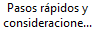 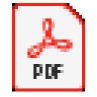 Nombre del o la oferenteCédula jurídica/cédula físicaNombre del o la representante legalNúmero de teléfonoCorreo electrónicoMedio  oficial  de  notificación  (Indicar  la  dirección de correo electrónico o el número de fax)Número de faxNombre	de	la	persona	encargada	del procedimientoNúmero de teléfono de la persona encargada del procedimientoDirección exacta de la empresa3.1  El  o  la  oferente  debe  indicar  en  su  propuesta  la  marca  y  modelo  ofrecido  o  si  son  de  fabricación  nacional(conforme a las medidas y características solicitadas), así como demás características técnicas.3.2  Cotizar  en  la  unidad  de  medida  y  presentación  del  artículo  requerido  según  lo  indicado  en  este  pliego  de condiciones.3.3 Plazo máximo de entrega: 40 días hábiles después de recibido el pedido, sea vía fax o correo electrónico, lo que ocurra primero.3.4 Garantía mínima: 12 meses contra defectos de fabricación y contra defectos de instalación.3.5 Los precios cotizados deben ser firmes y definitivos. El o la oferente debe incorporar en su oferta, todos los costos asociados al precio de cada uno de los artículos que está ofertando, por lo que NO serán admisibles aquellas ofertas que presenten precios unitarios no definitivos; es decir, precios a los cuales haya que agregarles costos adicionales asociados que el proveedor (a) no incorporó en forma individual en el precio ofertado en cada línea.3.6 Grupo de evaluación: La adjudicación se realizará a un solo proveedor por grupo; por lo que el oferente deberá de cotizar todas las líneas que componen cada uno de los Grupos de evaluación N°1. Conformado por las líneas 1 y 2; Grupo de evaluación N°2. Conformado por las líneas 3 y 4; Grupo de evaluación N°3. Conformado por las líneas 5 y 6 (ver punto 5). No obstante, si del análisis de la(s) oferta(s) se llegara a concluir que existen incumplimientos en alguno de los ítems, la Administración se reserva el derecho de abrir el grupo de evaluación y adjudicar por línea o declarar desiertas las líneas que se estime, de acuerdo con los intereses institucionales, adjudicando la(s) línea(s) restante(s).4.1 Vigencia de la Oferta: 25 días hábiles, a partir de la apertura de ofertas4.2 Lugar de entrega del objeto contractual: Sección de Bioquímica, coordinar con Xinia Barrantes al teléfono 2267- 1051.Subcontratación: Indicar si requiere subcontratistas   Si	_	No En caso de que existan subcontratistas, en la oferta se deberá:Indicar los nombres de las personas físicas o jurídicas a quienes se pretende subcontratar.Indicar el porcentaje de participación, el cual no podrá superar el 50% del contrato que se pretende obtener en el costo total de la oferta, salvo autorización previa y expresa de la Administración a través de sus representantes técnicos, cuando a juicio de esta última existan circunstancias muy calificadas que así lo justifiquen.Presentar nota suscrita por el subcontratado, donde éste último muestre conformidad a prestar sus servicios para el (la) oferente y en el proyecto de interés.Aportar las mismas declaraciones juradas presentadas por el (la) oferente del apartado N°1 y deberán aportar una certificación de los titulares de su capital social y de sus representantes legales, cuando ello corresponda.De autorizarse al adjudicatario(a) alguna subcontratación, éste se obliga solidariamente con el eventual subcontratista por la responsabilidad emanada de los derechos laborales de los trabajadores empleados por el subcontratista. Además, lasubcontratación no releva al contratista de su responsabilidad por la ejecución defectuosa en la obra que se realice. La no aprobación de algún subcontratista no da derecho alguno al adjudicatario en cuanto a prórrogas, obras extras, aumentos, etc.Cláusula Penal:Por cada día hábil de atraso en la entrega, se sancionará al adjudicatario (a) infractor (a) con un 2,50%, del valor total adjudicado de la línea que se presente en atraso, hasta un máximo del 25% del monto total adjudicado de la línea que se presente en atraso.En caso de que se incurra en atraso o se incumpla con los compromisos adquiridos, la Administración, además, podrá resolver el contrato, perseguir el pago de daños y perjuicios no cubiertos y aplicar las demás sanciones administrativas que prevé el ordenamiento jurídico.El monto de la sanción deberá ser cobrado directamente al adjudicatario o adjudicataria y en caso de negativa del o la contratista para cancelarlo, podrá ser retenido de  las facturas pendientes de  pago o rebajo de la garantía de cumplimiento.El proceso de ejecución de cláusula penal será llevado a cabo por el Subproceso de Verificación y Ejecución contractual del Departamento de Proveeduría.La aplicación de la cláusula penal o la ejecución de la garantía de cumplimiento, no exime al contratista de indemnizar a la Administración por los daños y perjuicios que no cubran esos conceptos.4.5 Garantía de Cumplimiento: Cuando el monto total adjudicado sea igual o superior a ¢ 4.000.000,00; el adjudicatario(a) debe realizar el depósito de la garantía de cumplimiento la cual será del cinco por ciento (5%) del monto total adjudicado.Observaciones: El detalle del trámite de depósitos y devoluciones de garantía de cumplimiento, está disponible en la http s:/ /ww w.p od er-jud ic ia l. go.cr/ pr ove ed uria, en “Consultas y Servicios”, apartado de Información de interés para los proveedores.4.6 El Poder Judicial tiene la facultad de adjudicar menor o mayor cantidad de unidades respecto a las solicitadas en este cartel.4.7 La comparación de precios se realiza en colones, para aquellos precios ofertados en moneda extranjera se aplicará el tipo de cambio de venta del dólar publicado por el Banco Central de Costa Rica el día de la apertura de ofertas.4.8 En la oferta, la información complementaria que pudiese acompañarla y fichas técnicas se deben presentar en idioma español, sin borrones ni tachaduras, legible. Cualquier error deberá salvarse mediante enmienda o nota debidamente firmada al final de la oferta. En caso de literatura u otros anexos en otros idiomas, se requiere que el o la oferente bajo su responsabilidad acompañe una traducción libre de su contenido.4.9 Toda mención en el cartel de catálogos, nombres, marcas, modelos y especificaciones son de referencia, por lo tanto, se debe entender que puede ser suplido en forma equivalente, pero  de  calidad  y  especificaciones  técnicas iguales o superiores a las señaladas en este pliego de condiciones.4.10 En caso de que se presenten muestras, se aplicará lo estipulado en el art. 57 del Reglamento a la Ley de Contratación Administrativa. No se admitirá la referencia de muestras que correspondan a otros concursos y que se encuentren en custodia de la Administración en virtud de contrataciones anteriores o pendientes de finiquito.4.11 Quienes participen en este proceso de contratación deben observar y ajustarse a lo indicado en los documentos adjuntos denominados Oferta económica y especificaciones técnicas, Apartado Declaraciones Juradas y Apartado Condiciones Generales.Adicionalmente deben ajustarse a lo estipulado en la Ley de Contratación Administrativa y su Reglamento, Reglamento Especial para la Promoción de las PYMES en las Compras de Bienes y Servicios de la Administración, Ley de impuesto sobre la renta, Reglamento para las Operaciones Cambiarias de Contado.4.12  Para  el  caso  de  ofertas  en  consorcio,  el  consorcio  y  sus  integrantes  deberán  sujetarse  a  las  regulacionesespecíficas contempladas en el Reglamento a la Ley de Contratación Administrativa para esta forma de participación. Asimismo, en la oferta deberá señalarse a nombre de quien deberá efectuarse el pago en caso de resultar adjudicatarios y acompañar el respectivo acuerdo consorcial firmado d ig it a lment e, que cubra al menos los aspectos estipulados en el artículo 75 del citado Reglamento.4.13   Este   pliego   de   condiciones   está   disponible   en    la   página   web   del    Departamento   de   Proveeduría http s:/ /ww w.p od er-jud ic ia l. go.cr/ pr ove ed uria.   En el apartado de Contrataciones disponibles.4.14 La propuesta de las declaraciones juradas que debe adjuntarse a la oferta se encuentra en el Apartado 1 de este pliego de condiciones.4.15 No se autoriza la presentación de ofertas en forma conjunta.4.16 No se aceptarán ofertas que requieran el pago anticipado.4.17 El medio oficial para la recepción de recursos de revocatoria será por correo electrónico, el recurso deberá presentarse en un documento firmado digitalmente, en caso contrario se brindará el plazo de un 1 día hábil después de recibido el recurso para que se remita el documento con la firma válida para su admisibilidad, según se establece en el art. 187 del Reglamento a la Ley de Contratación Administrativa y art. 8 y 9 de la Ley N° 8454 “Ley de Certificados, firmas digitales y documentos electrónicos”.4.18 De conformidad con el Decreto Ejecutivo 33111-MEIC del 6 de abril de 2006 “Reglamento a la Ley de Fortalecimiento de las PYMES”. Ley No.8262 del 2 de mayo de 2002 y la Ley de Incentivos para la Producción Industrial. En caso de que la empresa oferente sea PYME, deberá presentar en la oferta una  certificación  emitida  por  la Dirección General de la Pequeña y Mediana Empresa del Ministerio de Economía, Industria y Comercio en la que se demuestre que la oferente cuenta con la condición de PYME de producción nacional en el producto  o  servicio específico que se está contratando, la cual debe estar vigente a la apertura de ofertas, adicionalmente se deberá de indicar si se es PYME de industria, servicio o comercio (en el caso de las ofertas que se presenten en consorcio, bastará con que uno de sus miembros demuestre que es PYME en el bien o servicio que se contrata, para lo cual deberá presentar dicha certificación vigente a la apertura de ofertas).4.19 En ningún caso se aceptarán referencias de sitios de Internet o página web para lograr la completitud de la oferta.4.20 Para aquellos oferentes interesados en participar en esta contratación, se comunica que deberán acatar todo lo establecido en la Circular N° 158-2016, denominada “Guía de conducta para las empresas proveedoras de bienes y servicios al Poder Judicial”, la cual está disponible en la http s: //ww w.po d er-jud ic ia l.g o. cr/p rove e dur ia,  en “Consultas y Servicios”, apartado de Información de interés para los proveedores.4.21 La Auditoría Judicial tendrá la potestad en la fiscalización del cumplimiento de las cláusulas y del fin público desde la emisión del pliego de condiciones, de conformidad con el acuerdo tomado por el Consejo Superior del Poder Judicial, en la sesión N° 54-18 celebrada el 14 de junio del año 2018, artículo XXII.4.22 Especies FiscalesCuando el monto por concepto de especies fiscales sea rendido mediante depósito bancario, deberá de indicarse en la descripción: el número de expediente, objeto contractual y nombre de la persona física o jurídica que resultó adjudicataria.Asimismo, se advierte que, dicho depósito deberá realizarse una vez que se reciba la prevención por parte del Departamento de Proveeduría, aquellos depósitos que sean realizados con antelación a la prevención, no serán de recibo y la Proveeduría no asumirá ninguna responsabilidad por el dinero depositado, ni realizará ninguna gestión para su devolución.LíneaCantidadUnidad de MedidaPorcentaje de IVA a aplicarDescripción del bien / servicioGrupo de evaluación N°1 (Líneas 1 y 2)Grupo de evaluación N°1 (Líneas 1 y 2)Grupo de evaluación N°1 (Líneas 1 y 2)Grupo de evaluación N°1 (Líneas 1 y 2)Grupo de evaluación N°1 (Líneas 1 y 2)11Unidad13 %Congelador vertical para laboratorio.Igual o superior a la Marca THERMO SCIENTIFIC, Modelo TSG25FSSA. De una puerta sólida, Interior en acero inoxidable, Exterior construido en acero recubierto con pintura epoxica gris, capacidad: 26.5 pies cúbicos (750 litros), Operación silenciosa: 51 Dba, alarmas de temperatura, puerta entreabierta y fallo de alimentación (con respaldo de batería) certificados por ENERGY STAR, alarma de alta/baja temperatura (audible/visual), Con alarma de puerta abierta, refrigerantes verdes y naturales. Refrigerante R290, Descongelación automática, el tiempo reducido del ciclo del compresor mejora la confiabilidad, sistema de seguridad en el panel con llavín de tres posiciones para proveer seguridad extra, controlador por microprocesador digital, con un puerto de acceso trasero, contactos de alarma remotos, cerradura de puerta con llave, salida de calor baja, incluye 4 estantes completos, cada uno con capacidad de 45kg.Certificaciones:Cumplimiento normativo: Energy Star, Aprobaciones regulatorias: cULus, Energy Star, Prop 65.Dimensiones externas (fondo x ancho x alto): 857.3 x 762 x 2082.8 mm, Dimensiones internas (fondo x ancho x alto): 660 x 658.8 x 1564.6 mm, tipo de enchufe NEMA 5-15P, rango de temperatura -12˚C  a  -24˚C, preestablecido de fabrica a -23°C.Requisitos eléctricos 115V / 60Hz/ 8.8 Amp. Con rodines para su fácil desplazamiento y con patillas niveladoras para brindar mayor estabilidad. Que incluya 03 bandejas ajustables en incrementos de ½".Se debe presentar nota donde se comprometen a tener existencia de repuestos en el país y que pueden brindar servicio de mantenimiento con personal del país.El equipo debe ser entregado acompañado de los manuales de uso preferiblemente en español o de lo contrario en inglés con una traducción según lo establece el punto 4.8 de este cartel.Debe incluir servicio de mantenimiento preventivo durante el año de garantía.Presentar ficha técnica de la casa matriz con sellos EnergyStar para el modelo ofrecido.21Unidad13 %Instalación del Congelador vertical para laboratorio.Grupo de evaluación N°2 (Líneas 3 y 4)Grupo de evaluación N°2 (Líneas 3 y 4)Grupo de evaluación N°2 (Líneas 3 y 4)Grupo de evaluación N°2 (Líneas 3 y 4)Grupo de evaluación N°2 (Líneas 3 y 4)31Unidad13 %Refrigerador para almacenamiento de muestras biológicas.Igual o superior a Marca THERMO SCIENTIFIC, Modelo TSG25RSGA.Para un ambiente controlado de 2°C a 10 ° C., De una puerta de vidrio de doble  panel,  Interior  en  acero  inoxidable,  Exterior  construido  en  acerorecubierto con pintura gris, capacidad: 23 pies cúbicos  (651  litros), operación silenciosa: 51 dBA, alarmas de temperatura, puerta entreabierta y fallo de alimentación (con respaldo de batería) certificados por ENERGY STAR, alarma de alta/baja temperatura (audible/visual), con alarma de puerta abierta, refrigerantes verdes y naturales. Refrigerante R290, con sensor en el condensador para la función de descongelamiento adaptativo. Con sistema de seguridad en el panel con llavín de tres posiciones, controlador por microprocesador digital, con un puerto de acceso trasero, Contactos de alarma remotos, Cerradura de puerta con llave, Iluminacion interior LED, salida de calor baja, que incluye 4 estantes completos, cada uno con capacidad de 45kg.Certificaciones:Cumplimiento normativo: Energy Star, Aprobaciones regulatorias: cULus, Energy Star, Prop 65.Dimensiones externas (fondo x ancho x alto): 32” x 27.75” x 81” (813x705x2057mm), Dimensiones internas (fondo x ancho x alto): 28.5” x 24” x 61.75” (724x610x1569mm).Se debe presentar nota donde se comprometen a tener existencia de repuestos en el país y que pueden brindar servicio de mantenimiento con personal del país.El equipo debe ser entregado acompañado de los manuales de uso preferiblemente en español o de lo contrario en inglés con una traducción según lo establece el punto 4.8 de este cartel.Debe incluir servicio de mantenimiento preventivo durante el año de garantía.Presentar ficha técnica de la casa matriz con sellos EnergyStar para el modelo ofrecido.41Unidad13 %Instalación del Refrigerador de la línea 3.Grupo de evaluación N°3 (Líneas 5 y 6)Grupo de evaluación N°3 (Líneas 5 y 6)Grupo de evaluación N°3 (Líneas 5 y 6)Grupo de evaluación N°3 (Líneas 5 y 6)Grupo de evaluación N°3 (Líneas 5 y 6)52Unidad13%Refrigerador para almacenamiento de muestras biológicas.Igual o superior a la Marca THERMO SCIENTIFIC, Modelo TSG49RSGA. Con dos puertas de acceso al interior, el equipo es vertical, controlada por microprocesador, con abanico de aire de tiro forzado en evaporador y condensador, eliminación de condensados sin drenajes de piso, iluminación interior LED, con parrillas ajustables cromadas o de acabado con forro de vinil, al menos 08 estantes, capacidad interior: 1387 litros, dimensiones externas (fondo x ancho x alto): 813x1339x2057mm), dimensiones internas (fondo x ancho x alto): 686x1245x1569mm), temperatura controlada en el interior del refrigerador en un rango mínimo de +2 a  +10°C,  con termómetro digital de caratula al frente del gabinete. El panel  debe  de contar con un sistema de seguridad del tipo llavín con tres posiciones que evite que la temperatura sea modificada por personal no autorizado, gabinete exterior de lámina de acero esmaltada secada al horno de color gris, interior de acero inoxidable, gabinete montado en rodines o sistema para poder movilizar el equipo, las paredes del gabinete deberán tener aislamiento de espuma de poliuretano expandido en sitio, las dos puertas de apertura con bisagras, de vidrio doble selladas al vacío para evitar elempañamiento de los vidrios, de cierre hermético con empaques magnéticos de no menos de 20 mm de ancho, marcos de puertas de acero inoxidable, con resistencias eléctricas para eliminación de condensación en su superficie.Deberá contar con mecanismo de cierre automático de puertas en caso de apertura de estas, sistema de refrigeración de gas refrigerante libre  de CFC´s, refrigerantes verdes y naturales, refrigerante R290, con sensor en el condensador para la función de descongelamiento adaptativo. Con tiempo reducido del ciclo del compreso, de operación silenciosa máximo 51 dBA, alarmas mínimas: a. Puerta abierta, b. Alta/baja  temperatura (audible/visual), c. Fallo de alimentación. Voltaje de operación: 120 voltios, monofásico, 60 Hz, debe cumplir con las aprobaciones regulatorias cULus, Energy Star, Prop 65; o en su defecto para los equipos europeos ISO 9001:2015, ISO 14001:2015, EN61010-1:2010 Y EN61010-2-011:2017 o susequivalentes, con llave en la puerta.Se debe presentar nota donde se compromete a tener existencia de repuestos en el país y que pueden brindar servicio de mantenimiento con personal del país.El equipo debe ser entregado acompañado de los manuales de uso preferiblemente en español o de lo contrario en inglés con una traducción según lo establece el punto 4.8 de este cartel.Debe incluir servicio de mantenimiento preventivo durante el año de garantía.Presentar ficha técnica de la casa matriz con sellos EnergyStar para el modelo ofrecido.62Unidad13%Instalación del Refrigerador de la línea 5.No se realizarán adjudicaciones parciales, por lo tanto, el o la oferente deberá cotizar todas las líneas que conforman cada uno de los grupos de evaluación que desee participar; la adjudicación se hará efectiva para un solo adjudicatario por grupo.No se realizarán adjudicaciones parciales, por lo tanto, el o la oferente deberá cotizar todas las líneas que conforman cada uno de los grupos de evaluación que desee participar; la adjudicación se hará efectiva para un solo adjudicatario por grupo.No se realizarán adjudicaciones parciales, por lo tanto, el o la oferente deberá cotizar todas las líneas que conforman cada uno de los grupos de evaluación que desee participar; la adjudicación se hará efectiva para un solo adjudicatario por grupo.No se realizarán adjudicaciones parciales, por lo tanto, el o la oferente deberá cotizar todas las líneas que conforman cada uno de los grupos de evaluación que desee participar; la adjudicación se hará efectiva para un solo adjudicatario por grupo.No se realizarán adjudicaciones parciales, por lo tanto, el o la oferente deberá cotizar todas las líneas que conforman cada uno de los grupos de evaluación que desee participar; la adjudicación se hará efectiva para un solo adjudicatario por grupo.Nota:Nota:1. Es importante señalar, que con el objetivo de facilitarle al oferente el conocimiento del impuesto que corresponde a cada artículo o servicio que debe ofertar, en la columna que se denomina “Porcentaje de IVA a aplicar” se detalla para cada una de las líneas el porcentaje del IVA que aplica al bien o servicio a adquirir, según lo establecido en la Ley N° 9635 -Fortalecimiento de las finanzas públicas y su reglamento.En virtud de lo anterior, para cada una de las líneas el oferente debe considerar, que cuando incorpore el precio unitario en la oferta electrónica, este ya debe incluir el porcentaje del impuesto al valor agregado que se detalló en la columna denominada “Porcentaje de IVA a aplicar”; por lo tanto, el precio total que se muestra en la oferta electrónica corresponde al resultado de multiplicar la cantidad ofertada por el precio unitario registrado; por lo tanto, el monto total ofertado tendrá incluido el IVA.Por otro lado, si el  oferente  pertenece al  régimen de  tributación simplificada, de  previo a  completar la oferta electrónica, debe dirigirse a la cláusula 5.1.6 Régimen de Tributación Simplificada para que disponga de más información al respecto.1. Es importante señalar, que con el objetivo de facilitarle al oferente el conocimiento del impuesto que corresponde a cada artículo o servicio que debe ofertar, en la columna que se denomina “Porcentaje de IVA a aplicar” se detalla para cada una de las líneas el porcentaje del IVA que aplica al bien o servicio a adquirir, según lo establecido en la Ley N° 9635 -Fortalecimiento de las finanzas públicas y su reglamento.En virtud de lo anterior, para cada una de las líneas el oferente debe considerar, que cuando incorpore el precio unitario en la oferta electrónica, este ya debe incluir el porcentaje del impuesto al valor agregado que se detalló en la columna denominada “Porcentaje de IVA a aplicar”; por lo tanto, el precio total que se muestra en la oferta electrónica corresponde al resultado de multiplicar la cantidad ofertada por el precio unitario registrado; por lo tanto, el monto total ofertado tendrá incluido el IVA.Por otro lado, si el  oferente  pertenece al  régimen de  tributación simplificada, de  previo a  completar la oferta electrónica, debe dirigirse a la cláusula 5.1.6 Régimen de Tributación Simplificada para que disponga de más información al respecto.1. Es importante señalar, que con el objetivo de facilitarle al oferente el conocimiento del impuesto que corresponde a cada artículo o servicio que debe ofertar, en la columna que se denomina “Porcentaje de IVA a aplicar” se detalla para cada una de las líneas el porcentaje del IVA que aplica al bien o servicio a adquirir, según lo establecido en la Ley N° 9635 -Fortalecimiento de las finanzas públicas y su reglamento.En virtud de lo anterior, para cada una de las líneas el oferente debe considerar, que cuando incorpore el precio unitario en la oferta electrónica, este ya debe incluir el porcentaje del impuesto al valor agregado que se detalló en la columna denominada “Porcentaje de IVA a aplicar”; por lo tanto, el precio total que se muestra en la oferta electrónica corresponde al resultado de multiplicar la cantidad ofertada por el precio unitario registrado; por lo tanto, el monto total ofertado tendrá incluido el IVA.Por otro lado, si el  oferente  pertenece al  régimen de  tributación simplificada, de  previo a  completar la oferta electrónica, debe dirigirse a la cláusula 5.1.6 Régimen de Tributación Simplificada para que disponga de más información al respecto.5.1.1 El o la oferente debe cotizar en un solo tipo de moneda sea nacional o extranjera.5.1.2 Los precios cotizados en dólares deberán detallar solamente dos decimales, en caso de ofertar con cuatro decimales se truncará a 2 decimales sin redondear.5.1.3 Se debe indicar el precio unitario de acuerdo con la unidad de medida solicitada en el cartel. En aquellos casos, en que no se indique el precio unitario, se procederá a realizar el cálculo respectivo, a partir del monto total en letras.5.1.4 En el caso de existir descuentos, estos deben aplicarse de forma independiente, es decir en cada línea cotizada5.1.5 La oferta se debe confeccionar con el impuesto de valor agregado para los bienes o servicios que se adquieran en esta contratación, esto de conformidad con la Ley N° 9635 -Fortalecimiento de las finanzas públicas.5.1.6 Régimen de Tributación SimplificadaEl artículo 29 de la Ley N° 9635 denominada Ley de Fortalecimiento de las Finanzas Públicas, y el artículo 41, inciso 7, literal a), del Reglamento de la Ley del Impuesto sobre el Valor Agregado (Decreto Ejecutivo 41779), establecen que los contribuyentes sometidos al Régimen de Tributación Simplificada, están exceptuados de la aplicación de la retención del impuesto del valor agregado.El Ministerio de Hacienda señala que: “El régimen de Tributación Simplificada constituye una opción de acceso voluntario y sencillo para que los pequeños contribuyentes cumplan con los deberes tributarios, simplificando sus obligaciones y su contabilidad. La inscripción bajo este régimen es voluntaria”.Sin embargo, para una evaluación de las ofertas en igualdad de condiciones entre los oferentes, en el caso de que algún interesado en presentar su oferta pertenezca a este régimen, deberá considerar en su oferta que a la hora de registrar el precio unitario deberá incluir sin excepción el IVA que le corresponde  a la(s) línea(s) a ofertar, esto para efecto  de la evaluación de las ofertas.Es importante aclarar, que en caso de que el adjudicatario SI ostente la condición de pertenecer al Régimen de Tributación Simplificado, se le descontará el monto correspondiente al % del IVA para cada una de la(s) línea(s) en las que resulte adjudicatario(a) al momento de emitir el pedido.Además,  es  de  señalar  que esta  Proveeduría  realizará  consulta  por medio  de  la  página  web  del  Ministerio  de  Hacienda, (ht t ps ://ww w.ha cienda . go.cr/ , apartado Situación Tributaria – Obligaciones Tributarias) para determinar si el oferente pertenece o no al Régimen de Simplificado.Criterios de evaluación Etapa N° 1Para la evaluación de las ofertas se considerará el precio total cotizado en el grupo de evaluación N°1 que compone las líneas N°1 y 2; grupo de evaluación N°2 que compone las líneas N°3 y 4; grupo de evaluación N°3 que compone las líneas N°5 y 6; entiéndase como precio total cotizado a la sumatoria de los precios totales de todas las líneas. Se asignará el 100% a la oferta de menor precio, para las restantes ofertas se calcularán los porcentajes a asignar mediante la aplicación de la siguiente fórmula:P =    P  1 x 100 P2En donde,P  = Porcentaje a asignar, para el factor precio .P1= Precio de la oferta de menor precio, (en colones) P2= Precio de la oferta a evaluar, (en colones)100= Porcentaje máximo a asignar para este factor.En el caso de que se tuviera que realizar el análisis por línea, se asignará el 100% a la oferta que presente el menor precio por línea y se asignará puntaje según la fórmula  antes descrita.Nota: Se procederá con esta evaluación con las ofertas que presente  un  estricto cumplimiento de las especificaciones técnicas y generales definidas en este pliego de condiciones; caso contrario será descalificada.Selección de ofertas Etapa N° 2En casos de empate, se definirá el oferente ganador (u oferentes, en caso de que sea posible la adjudicación independiente de las líneas) conforme a los siguientes criterios, según el mismo orden en el que se enlistan a continuación: